Dear BishnuSherpa Dorje KhatriWe were saddened to hear of the loss of Sherpa Dorje Khatri in the avalanche that hit Everest base camp on 18 April, and we extend our sympathy, solidarity and condolences to his trade union sisters and brothers, his workmates and community and, especially, to his family and friends.Sherpa Dorje Khatri was an inspiration to everyone who believes in social justice and sustainable development. His leadership of the union for his fellow Sherpas, and the symbolic planting of the flag of the International Trade Union Confederation on Everest itself, stood out in the history of global trade unionism. We well remember his wonderful contribution to the ITUC delegation at the UN's climate change conference in Durban, when in his address to delegates, he spoke of the impacts of climate change on the Himalayas.Please convey our best wishes to his family and friends, and be assured of our continuing solidarity with your struggles for justice, for fairness and for the environment.Yours sincerelyFRANCES O’GRADYGeneral Secretary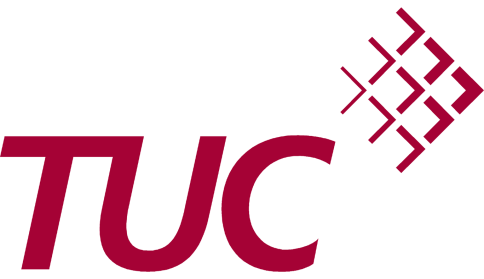 Bishnu RimalPresident
General Federation of Nepalese Trade Unions GEFONT P.O. Box 10652Manmohan Labour BuildingPutalisadakKathmanduNepalour ref 	fog/otdate: 	22 April 2014contact: 	Owen Tudordirect line:	+44 (20) 7467 1325email: 	otudor@tuc.org.uk 